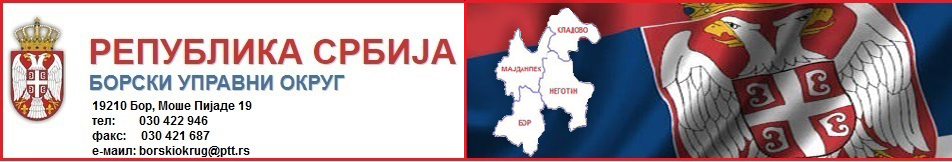 Број:914-401-26/2018-0311.10.2018.годинеБорВИЗОР ИНЖЕЊЕРИНГ ДОО ТЕМЕРИНПРЕДМЕТ: ОДГОВОР ПО ЗАХТЕВУ ЗА ЈНМВ 7/2018 – НАБАВКА КАНЦЕЛАРИЈСКОГ НАМЕШТAЈА ПО МЕРИ ЗА ПОТРЕБЕ БОРСКОГ УПРАВНОГ ОКРУГАПоштовани,Везано за Ваш захтев од 11.10.2018. године достављамо Вам додатно објашњење које се односи на репарацију:Репарацију намештаја у БоруОПИС:Шлајфовање фарбе са намештајаКитирање истогФарбање у црној бојиДимензије су дате у конкурсној документацијиНамештај је израђен од иверице 35ммДелови намештаја су спојени угластим оковима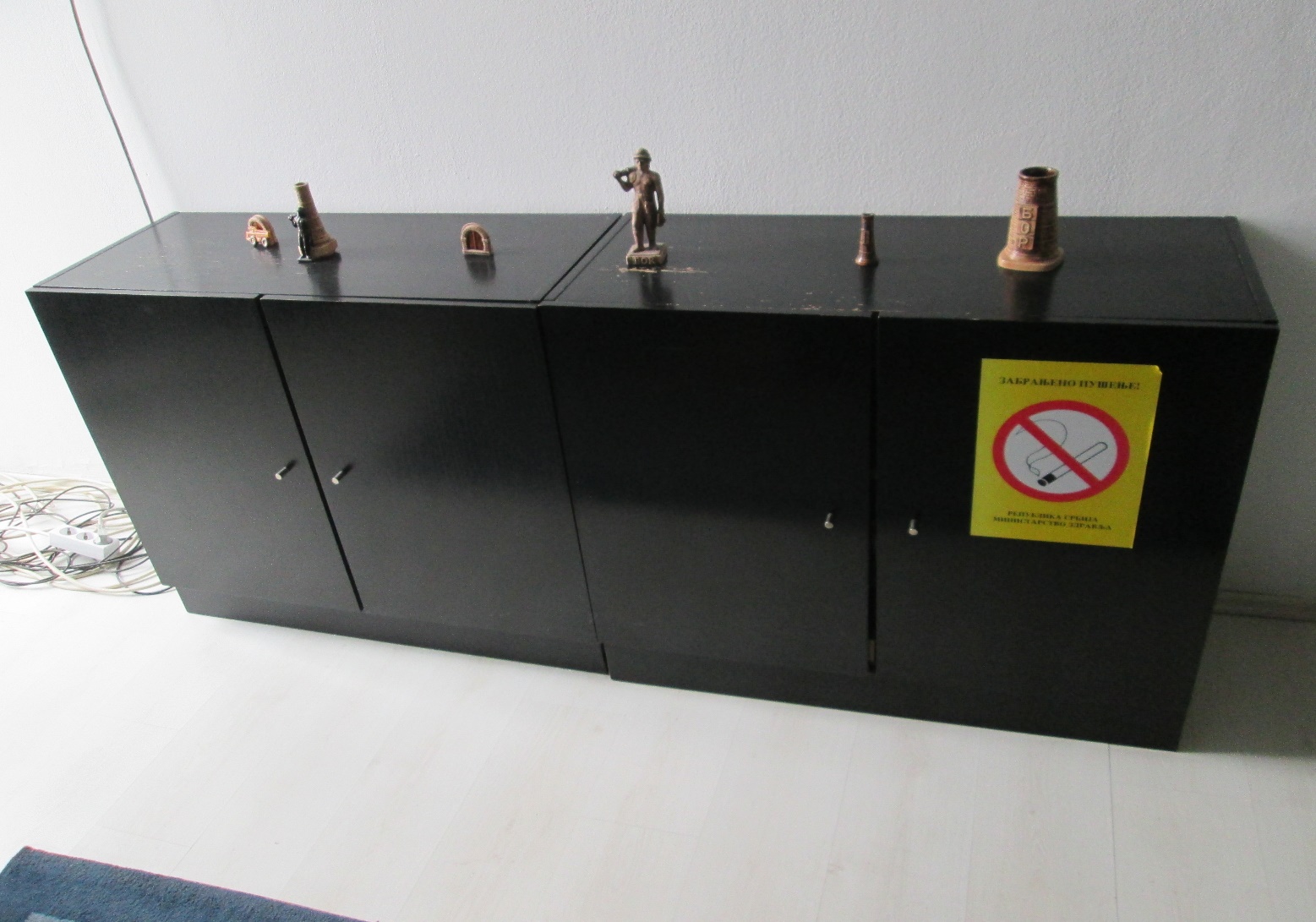 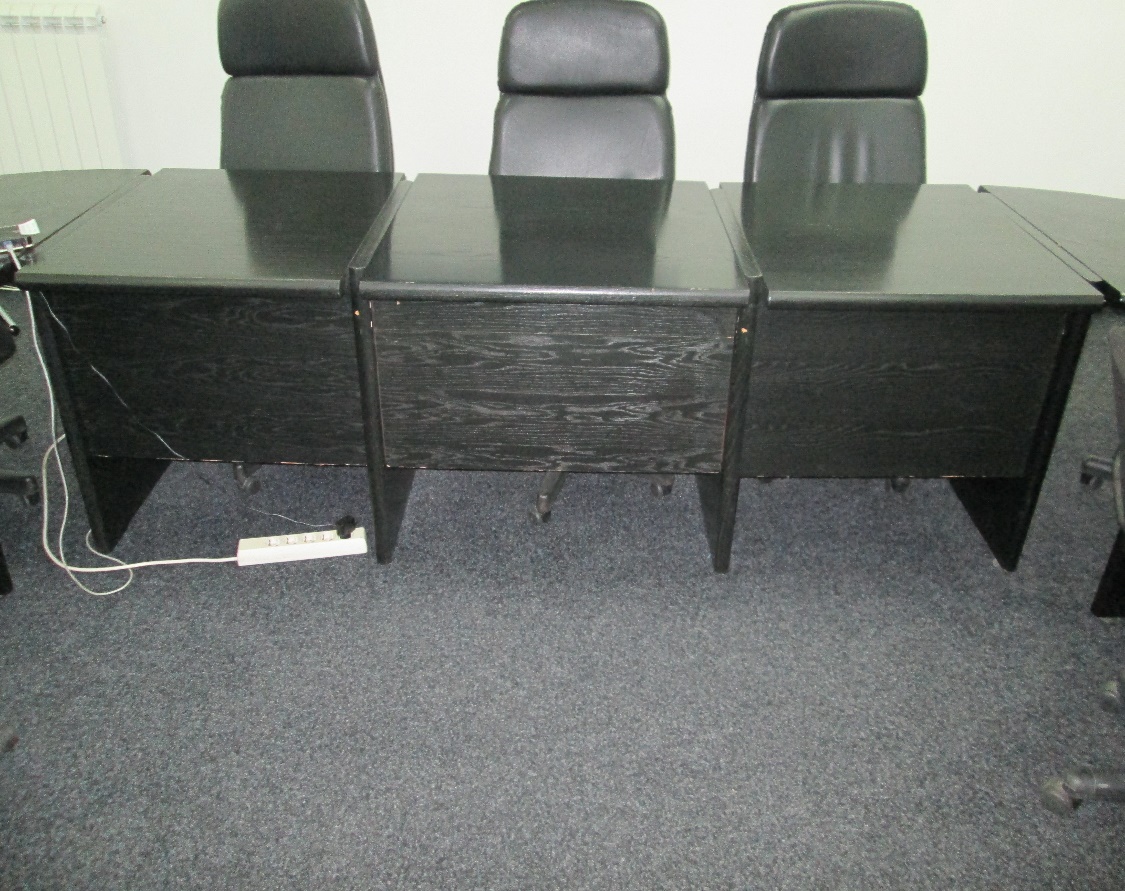 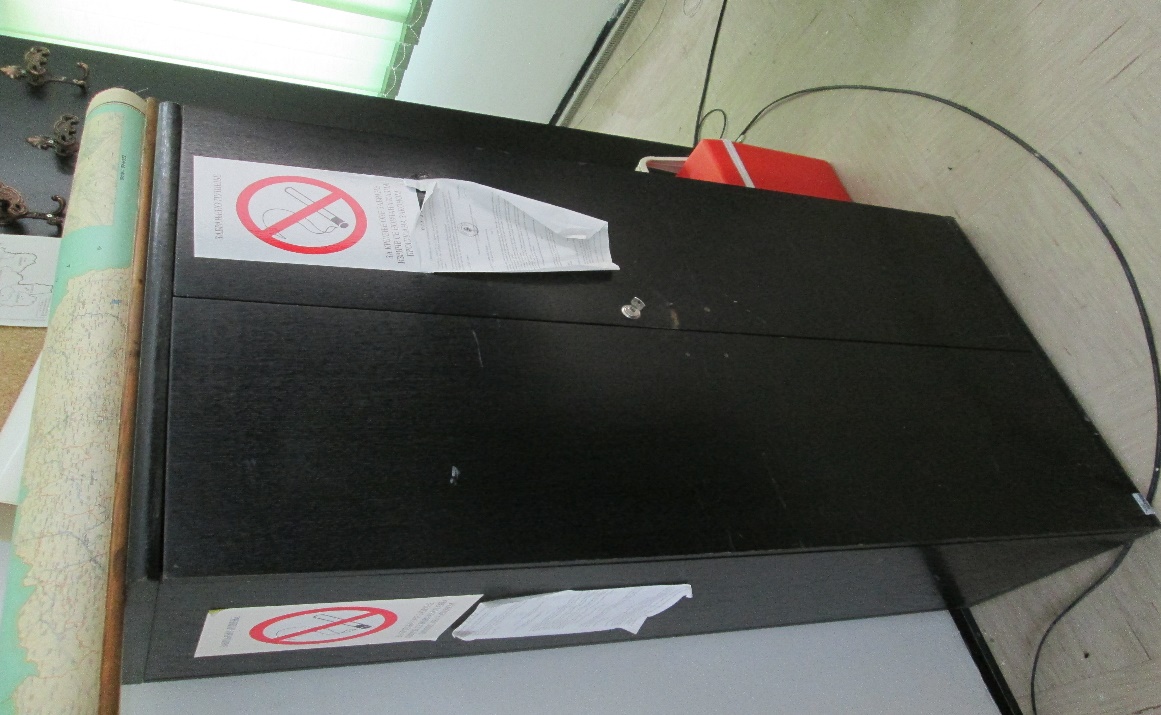 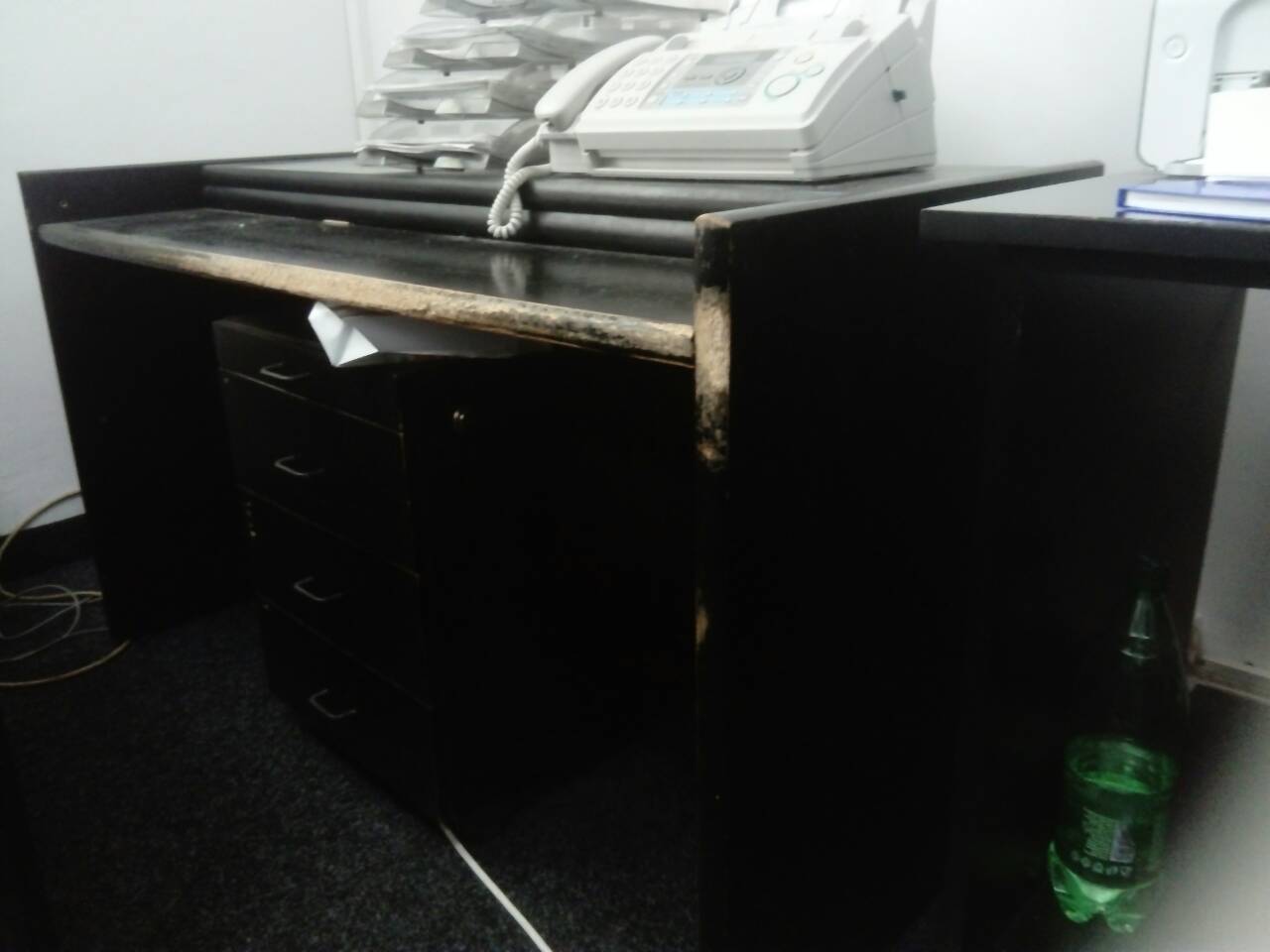 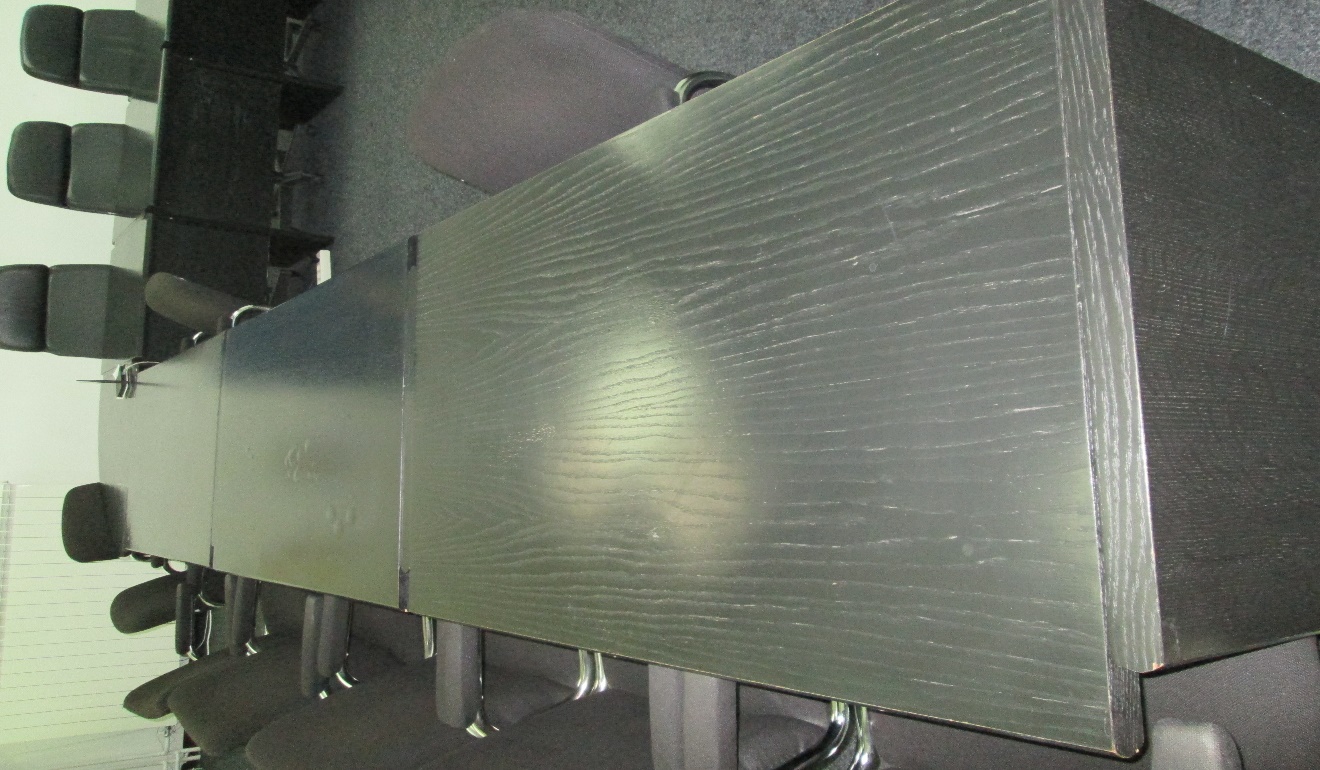 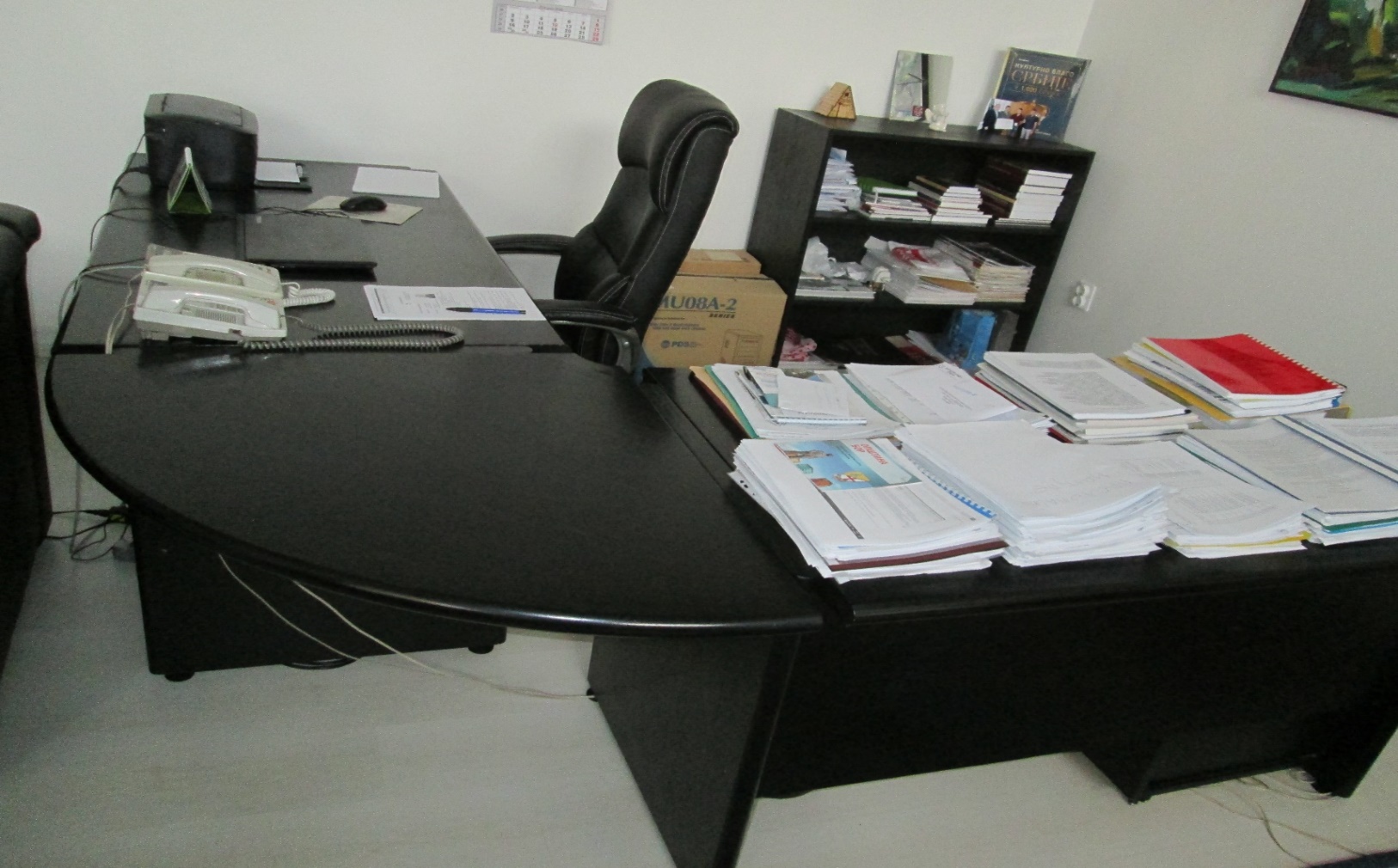 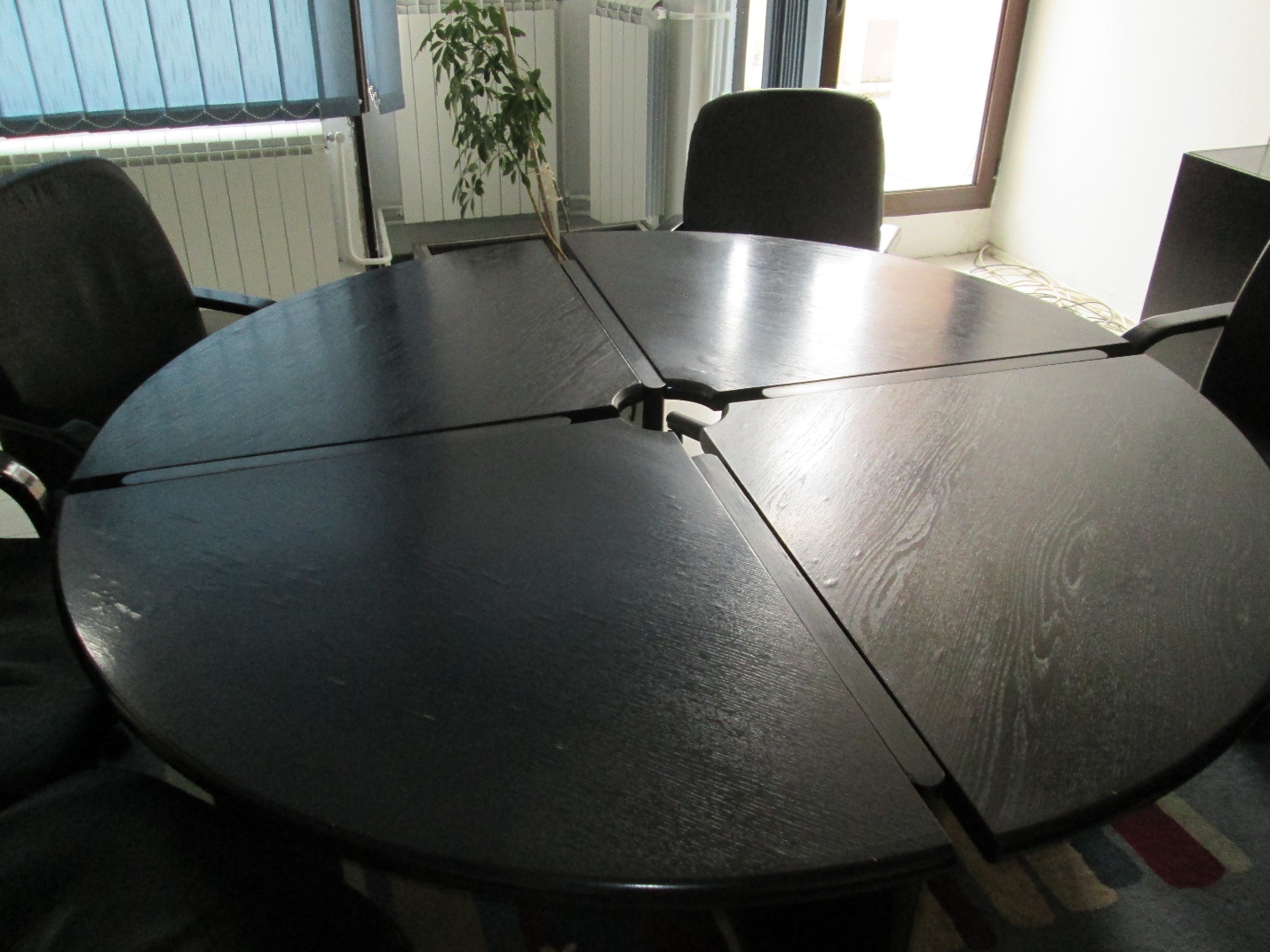 Репарација постојећих врата и футера у НеготинуОПИС: Шлајфовање фарбе са унутрашњих врата (футера и крила)Ампасовање истих са евентуалним додавањем делова окова, лајсни Бојење истих два пута бојом за дрво и подлогом за бојење преко старе подлогеВрата су урађена од пуног дрветаДИМЕНЗИЈЕ:94x200, ширина футера 20цм и ширина опшивних лајсни на футеру 15цм -  ком 478 x 200, ширина футера 20цм и ширина опшивних лајсни на футеру 15цм- ком 190x200, ширина футера 20цм и ширина опшивних лајсни на футеру 15цм -   ком 1 88 x200, ширина футера 40цм и опшивних лајсни 15цм – ком 1132x205 (двокрилна врата), ширина футера 36цм и ширина опшивних лајсни 15цм – ком 1140x200 (двокрилна врата), ширина футера 10цм – ком 1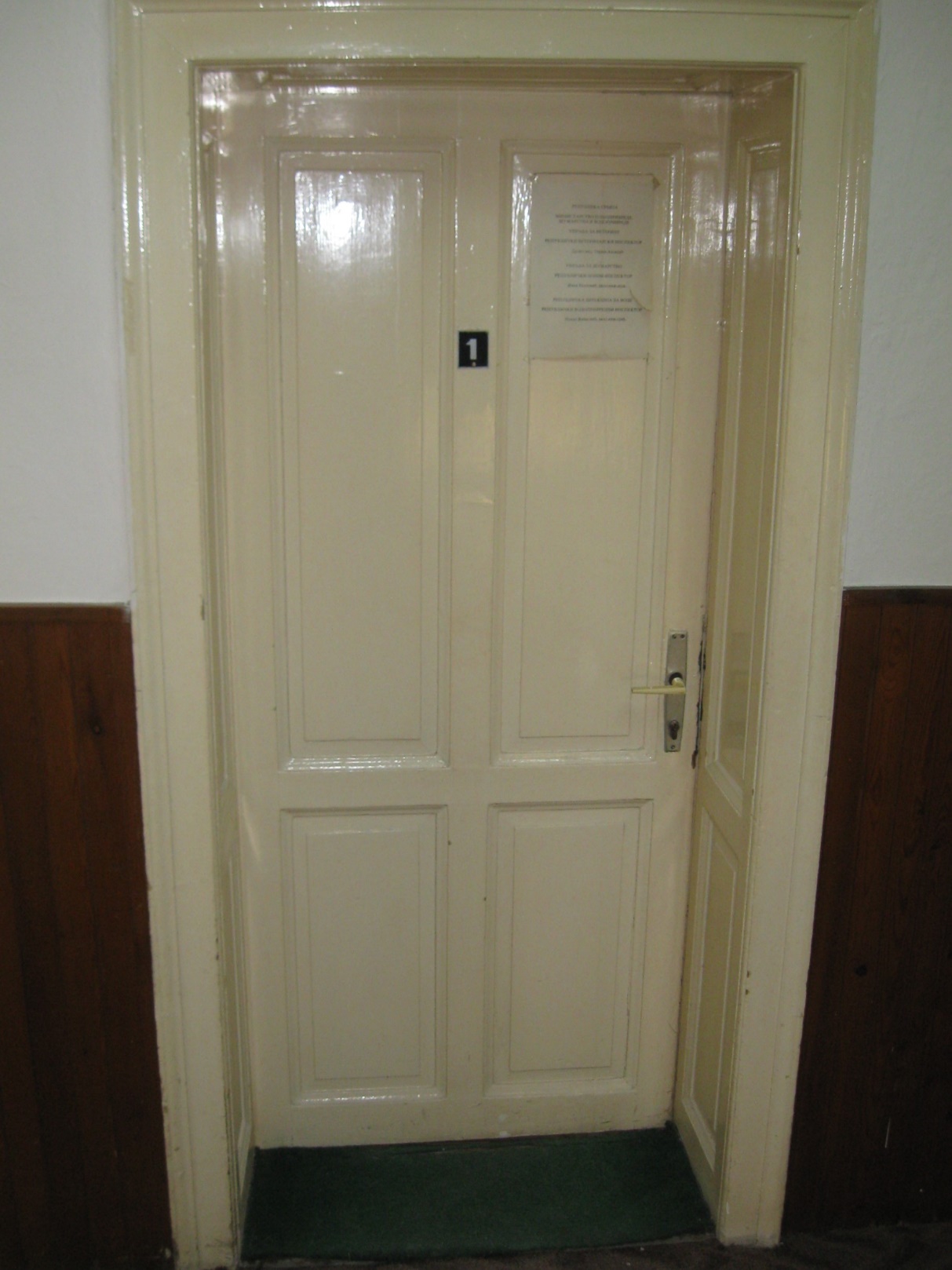 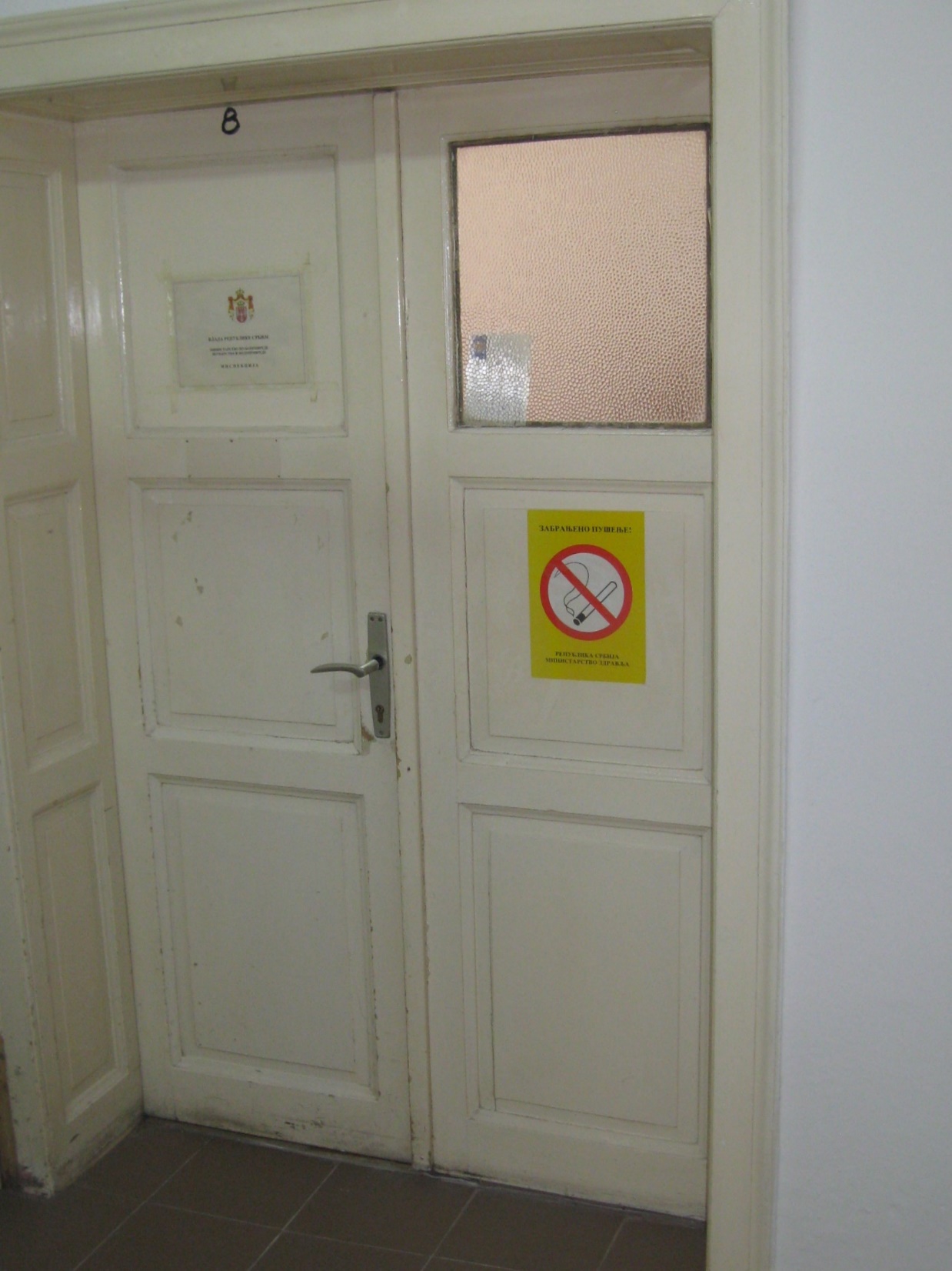 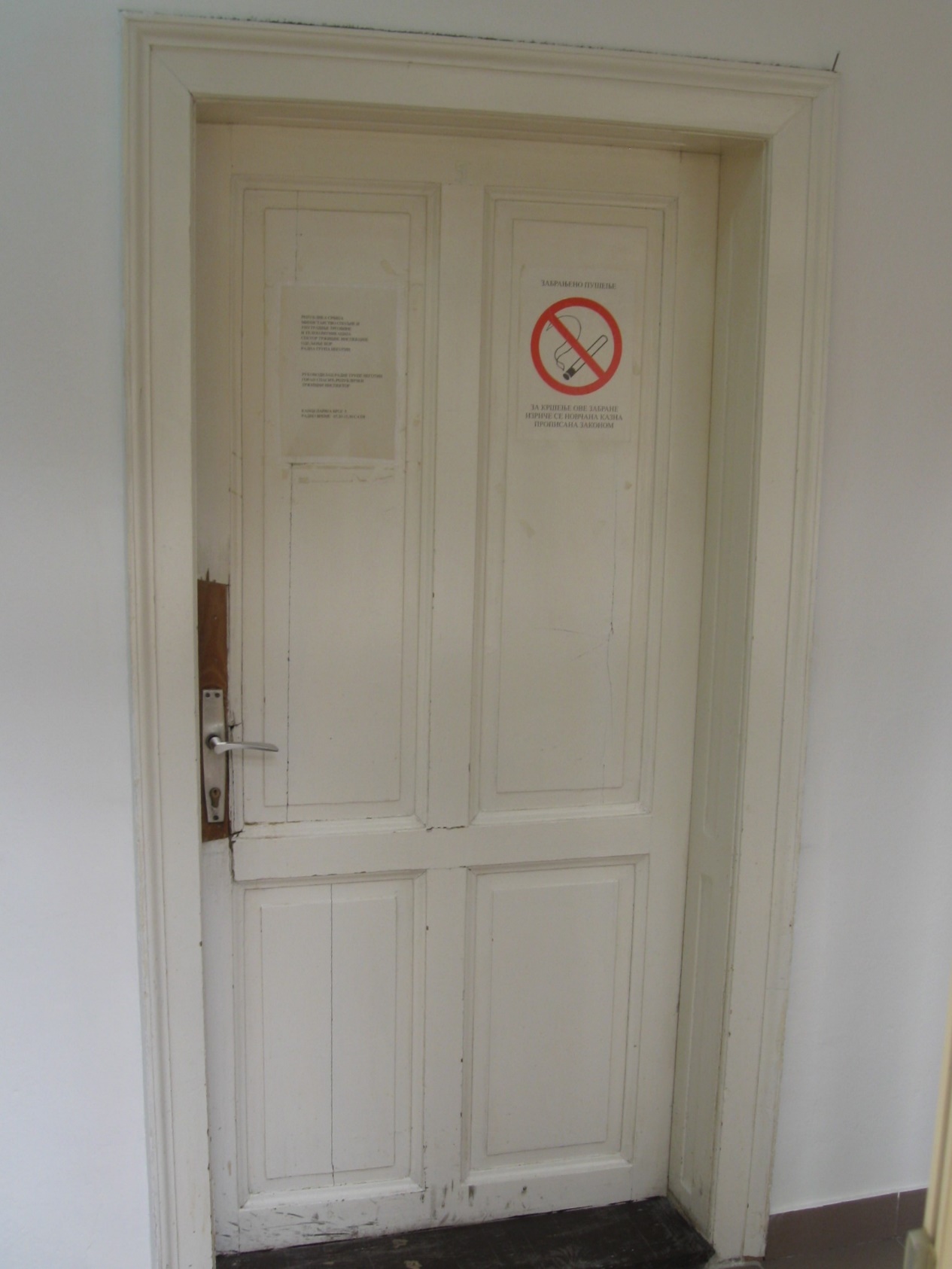 БОРСКИ УПРАВНИ ОКРУГМирјана Првуловић